BOARD OF ASSESSORS REGULAR MEETING AGENDAJanuary 9, 2023 @ 4:00 PMReview and vote to approve meeting minutes from December 12, 2022 The next regular board meeting is scheduled for February 13, 2023Sign the Assessor’s Notice for all persons subject to taxation of personal propertyReal Estate:Vote to approve December’s monthly list of real estate exemptions for FY23                      $94,516.36Motor Vehicle:Vote to approve 9+ abatement applications 	Vote to approve December’s monthly list of abatements for 2022			$480.53Vote to deny 1 abatement application 							Boat Excise:Vote to approve December’s monthly list of Boat Excise abatements			$15.00Old Business:Nothing at this timeNew Business:Anything else that may arise from the agenda posting to the meeting timeExecutive Session:The Board needs to enter executive session G.L. c. 30A, §21 (a) purpose 7 - To comply with, or act under the authority of, any general or special law or federal grant-in-aid requirements, citing the statutory right to privacy to discuss Applications for Statutory Exemptions (Ch 59 § 60), Chapterland applications (Chapter 61 § 1 & 2, 61A § 6 & 61B §3) and Real Estate abatement applications (Chapter 59 § 59).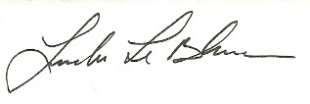 Linda LeBlanc, MAA